TATATJARA KEBAKTIAN di RUMAHORDE VOOR EEN HUISDIENST15 Nopember 2020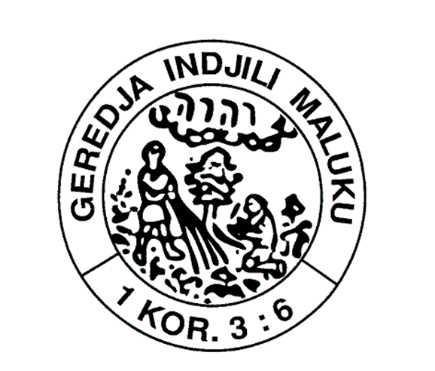 Voorbereiding / PersiapanNjanjian / Lied BNG 15 :1, 2	d m S l c DSalam / GroetDamai sedjahtera dengan rumah ini dan semua orang jang berada dalamnjaVrede zij met dit huis en met allen die in dit huis zijnHanja di Allah djiwaku teduhAlleen bij God is stilte voor mijn zielKeselamatanku datang dari TuhanMijn redding komt van HemPudji-pudjian / LofprijzingHormat bagi Allah Bapa dan Anak dan roh KudusEer aan de Vader en de Zoon en de heilige GeestSeperti pada awal dan sekarang dan senantiasaZoals het was in het begin en nu en altijddan dari kekal sampai kekal  en in de eeuwen der eeuwen AminNjanjian / Lied BNG 1 : 1, 2	D d r m d m f SDoa / Gebed Pembatjaan Alkitab / Schriftlezing:  Zefanja 1: 1, 7-18Renungan / OverdenkingNjanjian / Lied BNG  11 : 1	d d s m. r d c l s l c d R. D.Doa Penutup / Afsluitend GebedNjanjian Berkat /  Zegenlied (gezongen) BNG 419:3 atau 421Sertai kami Tuhan 		D m r  m  f  S  mBerkatMu turunlah		l   s  f  m  r  MKu^asaMu Kaulimpahkan	s  l   l   c  d  L  sPenuh karunia			m r  d  d  c  D